Antrag auf Arbeitsbefreiung/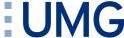 Anzeige einer Abwesenheit zum Zwecke der Kinderbetreuung	 Antragsteller/in Antragsteller/inNameNameNamePersonalnr.Personalnr.Personalnr.Personalnr.Personalnr.Personalnr.Personalnr.Personalnr.Personalnr.Personalnr.Abteilung/Betriebseinheit/GeschäftsbereichAbteilung/Betriebseinheit/GeschäftsbereichDatumHausrufNameNameNameAbteilung/Betriebseinheit/GeschäftsbereichAbteilung/Betriebseinheit/GeschäftsbereichDatumHausrufNameNameName000Abteilung/Betriebseinheit/GeschäftsbereichAbteilung/Betriebseinheit/GeschäftsbereichDatumHausrufIm Rahmen der Einschränkungen im Zusammenhang mit COVID-19 beantrage ich Arbeitsbefreiung zum Zwecke der
Betreuung meines unter 12 Jahre alten Kindes _______________________________, geb. _____________________	Name, VornameIm Rahmen der Einschränkungen im Zusammenhang mit COVID-19 beantrage ich Arbeitsbefreiung zum Zwecke der
Betreuung meines unter 12 Jahre alten Kindes _______________________________, geb. _____________________	Name, VornameIm Rahmen der Einschränkungen im Zusammenhang mit COVID-19 beantrage ich Arbeitsbefreiung zum Zwecke der
Betreuung meines unter 12 Jahre alten Kindes _______________________________, geb. _____________________	Name, VornameIm Rahmen der Einschränkungen im Zusammenhang mit COVID-19 beantrage ich Arbeitsbefreiung zum Zwecke der
Betreuung meines unter 12 Jahre alten Kindes _______________________________, geb. _____________________	Name, VornameIm Rahmen der Einschränkungen im Zusammenhang mit COVID-19 beantrage ich Arbeitsbefreiung zum Zwecke der
Betreuung meines unter 12 Jahre alten Kindes _______________________________, geb. _____________________	Name, VornameIm Rahmen der Einschränkungen im Zusammenhang mit COVID-19 beantrage ich Arbeitsbefreiung zum Zwecke der
Betreuung meines unter 12 Jahre alten Kindes _______________________________, geb. _____________________	Name, VornameIm Rahmen der Einschränkungen im Zusammenhang mit COVID-19 beantrage ich Arbeitsbefreiung zum Zwecke der
Betreuung meines unter 12 Jahre alten Kindes _______________________________, geb. _____________________	Name, VornameIm Rahmen der Einschränkungen im Zusammenhang mit COVID-19 beantrage ich Arbeitsbefreiung zum Zwecke der
Betreuung meines unter 12 Jahre alten Kindes _______________________________, geb. _____________________	Name, VornameIm Rahmen der Einschränkungen im Zusammenhang mit COVID-19 beantrage ich Arbeitsbefreiung zum Zwecke der
Betreuung meines unter 12 Jahre alten Kindes _______________________________, geb. _____________________	Name, VornameIm Rahmen der Einschränkungen im Zusammenhang mit COVID-19 beantrage ich Arbeitsbefreiung zum Zwecke der
Betreuung meines unter 12 Jahre alten Kindes _______________________________, geb. _____________________	Name, VornameIm Rahmen der Einschränkungen im Zusammenhang mit COVID-19 beantrage ich Arbeitsbefreiung zum Zwecke der
Betreuung meines unter 12 Jahre alten Kindes _______________________________, geb. _____________________	Name, VornameIm Rahmen der Einschränkungen im Zusammenhang mit COVID-19 beantrage ich Arbeitsbefreiung zum Zwecke der
Betreuung meines unter 12 Jahre alten Kindes _______________________________, geb. _____________________	Name, VornameIm Rahmen der Einschränkungen im Zusammenhang mit COVID-19 beantrage ich Arbeitsbefreiung zum Zwecke der
Betreuung meines unter 12 Jahre alten Kindes _______________________________, geb. _____________________	Name, VornameIm Rahmen der Einschränkungen im Zusammenhang mit COVID-19 beantrage ich Arbeitsbefreiung zum Zwecke der
Betreuung meines unter 12 Jahre alten Kindes _______________________________, geb. _____________________	Name, VornameIm Rahmen der Einschränkungen im Zusammenhang mit COVID-19 beantrage ich Arbeitsbefreiung zum Zwecke der
Betreuung meines unter 12 Jahre alten Kindes _______________________________, geb. _____________________	Name, VornameIm Rahmen der Einschränkungen im Zusammenhang mit COVID-19 beantrage ich Arbeitsbefreiung zum Zwecke der
Betreuung meines unter 12 Jahre alten Kindes _______________________________, geb. _____________________	Name, VornameIm Rahmen der Einschränkungen im Zusammenhang mit COVID-19 beantrage ich Arbeitsbefreiung zum Zwecke der
Betreuung meines unter 12 Jahre alten Kindes _______________________________, geb. _____________________	Name, VornameSofern für die Arbeitsbefreiung Kinderkrankengeld nach § 45 SGB V zusteht, erfolgt diese unter Wegfall der Vergütung. Ein Antrag auf Auszahlung des Kinderkrankengeldes ist bei der jeweils zuständigen Krankenkasse zu stellen.Sofern für die Arbeitsbefreiung Kinderkrankengeld nach § 45 SGB V zusteht, erfolgt diese unter Wegfall der Vergütung. Ein Antrag auf Auszahlung des Kinderkrankengeldes ist bei der jeweils zuständigen Krankenkasse zu stellen.Sofern für die Arbeitsbefreiung Kinderkrankengeld nach § 45 SGB V zusteht, erfolgt diese unter Wegfall der Vergütung. Ein Antrag auf Auszahlung des Kinderkrankengeldes ist bei der jeweils zuständigen Krankenkasse zu stellen.Sofern für die Arbeitsbefreiung Kinderkrankengeld nach § 45 SGB V zusteht, erfolgt diese unter Wegfall der Vergütung. Ein Antrag auf Auszahlung des Kinderkrankengeldes ist bei der jeweils zuständigen Krankenkasse zu stellen.Sofern für die Arbeitsbefreiung Kinderkrankengeld nach § 45 SGB V zusteht, erfolgt diese unter Wegfall der Vergütung. Ein Antrag auf Auszahlung des Kinderkrankengeldes ist bei der jeweils zuständigen Krankenkasse zu stellen.Sofern für die Arbeitsbefreiung Kinderkrankengeld nach § 45 SGB V zusteht, erfolgt diese unter Wegfall der Vergütung. Ein Antrag auf Auszahlung des Kinderkrankengeldes ist bei der jeweils zuständigen Krankenkasse zu stellen.Sofern für die Arbeitsbefreiung Kinderkrankengeld nach § 45 SGB V zusteht, erfolgt diese unter Wegfall der Vergütung. Ein Antrag auf Auszahlung des Kinderkrankengeldes ist bei der jeweils zuständigen Krankenkasse zu stellen.Sofern für die Arbeitsbefreiung Kinderkrankengeld nach § 45 SGB V zusteht, erfolgt diese unter Wegfall der Vergütung. Ein Antrag auf Auszahlung des Kinderkrankengeldes ist bei der jeweils zuständigen Krankenkasse zu stellen.Sofern für die Arbeitsbefreiung Kinderkrankengeld nach § 45 SGB V zusteht, erfolgt diese unter Wegfall der Vergütung. Ein Antrag auf Auszahlung des Kinderkrankengeldes ist bei der jeweils zuständigen Krankenkasse zu stellen.Sofern für die Arbeitsbefreiung Kinderkrankengeld nach § 45 SGB V zusteht, erfolgt diese unter Wegfall der Vergütung. Ein Antrag auf Auszahlung des Kinderkrankengeldes ist bei der jeweils zuständigen Krankenkasse zu stellen.Sofern für die Arbeitsbefreiung Kinderkrankengeld nach § 45 SGB V zusteht, erfolgt diese unter Wegfall der Vergütung. Ein Antrag auf Auszahlung des Kinderkrankengeldes ist bei der jeweils zuständigen Krankenkasse zu stellen.Sofern für die Arbeitsbefreiung Kinderkrankengeld nach § 45 SGB V zusteht, erfolgt diese unter Wegfall der Vergütung. Ein Antrag auf Auszahlung des Kinderkrankengeldes ist bei der jeweils zuständigen Krankenkasse zu stellen.Sofern für die Arbeitsbefreiung Kinderkrankengeld nach § 45 SGB V zusteht, erfolgt diese unter Wegfall der Vergütung. Ein Antrag auf Auszahlung des Kinderkrankengeldes ist bei der jeweils zuständigen Krankenkasse zu stellen.Sofern für die Arbeitsbefreiung Kinderkrankengeld nach § 45 SGB V zusteht, erfolgt diese unter Wegfall der Vergütung. Ein Antrag auf Auszahlung des Kinderkrankengeldes ist bei der jeweils zuständigen Krankenkasse zu stellen.Sofern für die Arbeitsbefreiung Kinderkrankengeld nach § 45 SGB V zusteht, erfolgt diese unter Wegfall der Vergütung. Ein Antrag auf Auszahlung des Kinderkrankengeldes ist bei der jeweils zuständigen Krankenkasse zu stellen.Sofern für die Arbeitsbefreiung Kinderkrankengeld nach § 45 SGB V zusteht, erfolgt diese unter Wegfall der Vergütung. Ein Antrag auf Auszahlung des Kinderkrankengeldes ist bei der jeweils zuständigen Krankenkasse zu stellen.Sofern für die Arbeitsbefreiung Kinderkrankengeld nach § 45 SGB V zusteht, erfolgt diese unter Wegfall der Vergütung. Ein Antrag auf Auszahlung des Kinderkrankengeldes ist bei der jeweils zuständigen Krankenkasse zu stellen.Für Freistellung nach § 45 SGB V zutreffend	 nicht zutreffend	Ich bin alleinerziehend. zutreffend	 nicht zutreffend	Ich bitte um Zustimmung zur Übertragung der Kinderkrankentage vom anderen Elternteil.Für Freistellung nach § 45 SGB V zutreffend	 nicht zutreffend	Ich bin alleinerziehend. zutreffend	 nicht zutreffend	Ich bitte um Zustimmung zur Übertragung der Kinderkrankentage vom anderen Elternteil.Für Freistellung nach § 45 SGB V zutreffend	 nicht zutreffend	Ich bin alleinerziehend. zutreffend	 nicht zutreffend	Ich bitte um Zustimmung zur Übertragung der Kinderkrankentage vom anderen Elternteil.Für Freistellung nach § 45 SGB V zutreffend	 nicht zutreffend	Ich bin alleinerziehend. zutreffend	 nicht zutreffend	Ich bitte um Zustimmung zur Übertragung der Kinderkrankentage vom anderen Elternteil.Für Freistellung nach § 45 SGB V zutreffend	 nicht zutreffend	Ich bin alleinerziehend. zutreffend	 nicht zutreffend	Ich bitte um Zustimmung zur Übertragung der Kinderkrankentage vom anderen Elternteil.Für Freistellung nach § 45 SGB V zutreffend	 nicht zutreffend	Ich bin alleinerziehend. zutreffend	 nicht zutreffend	Ich bitte um Zustimmung zur Übertragung der Kinderkrankentage vom anderen Elternteil.Für Freistellung nach § 45 SGB V zutreffend	 nicht zutreffend	Ich bin alleinerziehend. zutreffend	 nicht zutreffend	Ich bitte um Zustimmung zur Übertragung der Kinderkrankentage vom anderen Elternteil.Für Freistellung nach § 45 SGB V zutreffend	 nicht zutreffend	Ich bin alleinerziehend. zutreffend	 nicht zutreffend	Ich bitte um Zustimmung zur Übertragung der Kinderkrankentage vom anderen Elternteil.Für Freistellung nach § 45 SGB V zutreffend	 nicht zutreffend	Ich bin alleinerziehend. zutreffend	 nicht zutreffend	Ich bitte um Zustimmung zur Übertragung der Kinderkrankentage vom anderen Elternteil.Für Freistellung nach § 45 SGB V zutreffend	 nicht zutreffend	Ich bin alleinerziehend. zutreffend	 nicht zutreffend	Ich bitte um Zustimmung zur Übertragung der Kinderkrankentage vom anderen Elternteil.Für Freistellung nach § 45 SGB V zutreffend	 nicht zutreffend	Ich bin alleinerziehend. zutreffend	 nicht zutreffend	Ich bitte um Zustimmung zur Übertragung der Kinderkrankentage vom anderen Elternteil.Für Freistellung nach § 45 SGB V zutreffend	 nicht zutreffend	Ich bin alleinerziehend. zutreffend	 nicht zutreffend	Ich bitte um Zustimmung zur Übertragung der Kinderkrankentage vom anderen Elternteil.Für Freistellung nach § 45 SGB V zutreffend	 nicht zutreffend	Ich bin alleinerziehend. zutreffend	 nicht zutreffend	Ich bitte um Zustimmung zur Übertragung der Kinderkrankentage vom anderen Elternteil.Für Freistellung nach § 45 SGB V zutreffend	 nicht zutreffend	Ich bin alleinerziehend. zutreffend	 nicht zutreffend	Ich bitte um Zustimmung zur Übertragung der Kinderkrankentage vom anderen Elternteil.Für Freistellung nach § 45 SGB V zutreffend	 nicht zutreffend	Ich bin alleinerziehend. zutreffend	 nicht zutreffend	Ich bitte um Zustimmung zur Übertragung der Kinderkrankentage vom anderen Elternteil.Für Freistellung nach § 45 SGB V zutreffend	 nicht zutreffend	Ich bin alleinerziehend. zutreffend	 nicht zutreffend	Ich bitte um Zustimmung zur Übertragung der Kinderkrankentage vom anderen Elternteil.Für Freistellung nach § 45 SGB V zutreffend	 nicht zutreffend	Ich bin alleinerziehend. zutreffend	 nicht zutreffend	Ich bitte um Zustimmung zur Übertragung der Kinderkrankentage vom anderen Elternteil.ZeitraumZeitraumZeitraumZeitraumZeitraumZeitraumZeitraumZeitraumZeitraumZeitraumZeitraumZeitraumZeitraumZeitraumNur für Arbeitsfreistellung nach § 29 Abs. 3 TV-L / TV-Ärzte	Es wird nur eine Freistellung für einen Teil des Arbeitstages benötigt: („halbe Tage“)	 vormittags: von       Uhr bis       Uhr	 nachmittags: von       Uhr bis       UhrNur für Arbeitsfreistellung nach § 29 Abs. 3 TV-L / TV-Ärzte	Es wird nur eine Freistellung für einen Teil des Arbeitstages benötigt: („halbe Tage“)	 vormittags: von       Uhr bis       Uhr	 nachmittags: von       Uhr bis       UhrNur für Arbeitsfreistellung nach § 29 Abs. 3 TV-L / TV-Ärzte	Es wird nur eine Freistellung für einen Teil des Arbeitstages benötigt: („halbe Tage“)	 vormittags: von       Uhr bis       Uhr	 nachmittags: von       Uhr bis       Uhram/vombisbisbis=            Arbeitstage=            Arbeitstage=            Arbeitstage=            Arbeitstage=            Arbeitstage=            Arbeitstage=            Arbeitstage=            Arbeitstage=            Arbeitstage=            ArbeitstageNur für Arbeitsfreistellung nach § 29 Abs. 3 TV-L / TV-Ärzte	Es wird nur eine Freistellung für einen Teil des Arbeitstages benötigt: („halbe Tage“)	 vormittags: von       Uhr bis       Uhr	 nachmittags: von       Uhr bis       UhrNur für Arbeitsfreistellung nach § 29 Abs. 3 TV-L / TV-Ärzte	Es wird nur eine Freistellung für einen Teil des Arbeitstages benötigt: („halbe Tage“)	 vormittags: von       Uhr bis       Uhr	 nachmittags: von       Uhr bis       UhrNur für Arbeitsfreistellung nach § 29 Abs. 3 TV-L / TV-Ärzte	Es wird nur eine Freistellung für einen Teil des Arbeitstages benötigt: („halbe Tage“)	 vormittags: von       Uhr bis       Uhr	 nachmittags: von       Uhr bis       UhrGleichzeitig erkläre ich Folgendes: zutreffend	 nicht zutreffend	Es handelte sich um eine behördlich angeordnete Schließung von Schule / Kindertagesstätte / Kinderhort: (Name, Ort) Bitte geeigneten Nachweis beifügen!		__________________________________________ 	 zutreffend	 nicht zutreffend	Die zuständige Behörde hat eine häusliche Quarantäne für mein Kind verhängt Bitte geeigneten Nachweis beifügen (Bescheid)! zutreffend	 nicht zutreffend	Es besteht nur eingeschränkter Präsenzunterricht in der Schule / eingeschränkte Betreuung in Kindertagesstätte / Kinderhort zutreffend	 nicht zutreffend	Ein positiver Arbeitszeitsaldo (z. B. durch Mehrarbeit-, Überstunden und Gleitzeitguthaben) steht nicht zur Verfügung. (Nicht erforderlich bei Bezug von Kinderkrankengeld § 45 SGB V) zutreffend	 nicht zutreffend	Mir steht ein Platz im Rahmen der Notbetreuung in Schule / Kindertagesstätte / Kinderhort trotz entsprechender Nachfrage nicht zur Verfügung. 
 zutreffend	 nicht zutreffend	Die/der andere Erziehungsberechtigte oder eine andere Person steht für die Betreuung des Kindes nicht zur Verfügung.Gleichzeitig erkläre ich Folgendes: zutreffend	 nicht zutreffend	Es handelte sich um eine behördlich angeordnete Schließung von Schule / Kindertagesstätte / Kinderhort: (Name, Ort) Bitte geeigneten Nachweis beifügen!		__________________________________________ 	 zutreffend	 nicht zutreffend	Die zuständige Behörde hat eine häusliche Quarantäne für mein Kind verhängt Bitte geeigneten Nachweis beifügen (Bescheid)! zutreffend	 nicht zutreffend	Es besteht nur eingeschränkter Präsenzunterricht in der Schule / eingeschränkte Betreuung in Kindertagesstätte / Kinderhort zutreffend	 nicht zutreffend	Ein positiver Arbeitszeitsaldo (z. B. durch Mehrarbeit-, Überstunden und Gleitzeitguthaben) steht nicht zur Verfügung. (Nicht erforderlich bei Bezug von Kinderkrankengeld § 45 SGB V) zutreffend	 nicht zutreffend	Mir steht ein Platz im Rahmen der Notbetreuung in Schule / Kindertagesstätte / Kinderhort trotz entsprechender Nachfrage nicht zur Verfügung. 
 zutreffend	 nicht zutreffend	Die/der andere Erziehungsberechtigte oder eine andere Person steht für die Betreuung des Kindes nicht zur Verfügung.Gleichzeitig erkläre ich Folgendes: zutreffend	 nicht zutreffend	Es handelte sich um eine behördlich angeordnete Schließung von Schule / Kindertagesstätte / Kinderhort: (Name, Ort) Bitte geeigneten Nachweis beifügen!		__________________________________________ 	 zutreffend	 nicht zutreffend	Die zuständige Behörde hat eine häusliche Quarantäne für mein Kind verhängt Bitte geeigneten Nachweis beifügen (Bescheid)! zutreffend	 nicht zutreffend	Es besteht nur eingeschränkter Präsenzunterricht in der Schule / eingeschränkte Betreuung in Kindertagesstätte / Kinderhort zutreffend	 nicht zutreffend	Ein positiver Arbeitszeitsaldo (z. B. durch Mehrarbeit-, Überstunden und Gleitzeitguthaben) steht nicht zur Verfügung. (Nicht erforderlich bei Bezug von Kinderkrankengeld § 45 SGB V) zutreffend	 nicht zutreffend	Mir steht ein Platz im Rahmen der Notbetreuung in Schule / Kindertagesstätte / Kinderhort trotz entsprechender Nachfrage nicht zur Verfügung. 
 zutreffend	 nicht zutreffend	Die/der andere Erziehungsberechtigte oder eine andere Person steht für die Betreuung des Kindes nicht zur Verfügung.Gleichzeitig erkläre ich Folgendes: zutreffend	 nicht zutreffend	Es handelte sich um eine behördlich angeordnete Schließung von Schule / Kindertagesstätte / Kinderhort: (Name, Ort) Bitte geeigneten Nachweis beifügen!		__________________________________________ 	 zutreffend	 nicht zutreffend	Die zuständige Behörde hat eine häusliche Quarantäne für mein Kind verhängt Bitte geeigneten Nachweis beifügen (Bescheid)! zutreffend	 nicht zutreffend	Es besteht nur eingeschränkter Präsenzunterricht in der Schule / eingeschränkte Betreuung in Kindertagesstätte / Kinderhort zutreffend	 nicht zutreffend	Ein positiver Arbeitszeitsaldo (z. B. durch Mehrarbeit-, Überstunden und Gleitzeitguthaben) steht nicht zur Verfügung. (Nicht erforderlich bei Bezug von Kinderkrankengeld § 45 SGB V) zutreffend	 nicht zutreffend	Mir steht ein Platz im Rahmen der Notbetreuung in Schule / Kindertagesstätte / Kinderhort trotz entsprechender Nachfrage nicht zur Verfügung. 
 zutreffend	 nicht zutreffend	Die/der andere Erziehungsberechtigte oder eine andere Person steht für die Betreuung des Kindes nicht zur Verfügung.Gleichzeitig erkläre ich Folgendes: zutreffend	 nicht zutreffend	Es handelte sich um eine behördlich angeordnete Schließung von Schule / Kindertagesstätte / Kinderhort: (Name, Ort) Bitte geeigneten Nachweis beifügen!		__________________________________________ 	 zutreffend	 nicht zutreffend	Die zuständige Behörde hat eine häusliche Quarantäne für mein Kind verhängt Bitte geeigneten Nachweis beifügen (Bescheid)! zutreffend	 nicht zutreffend	Es besteht nur eingeschränkter Präsenzunterricht in der Schule / eingeschränkte Betreuung in Kindertagesstätte / Kinderhort zutreffend	 nicht zutreffend	Ein positiver Arbeitszeitsaldo (z. B. durch Mehrarbeit-, Überstunden und Gleitzeitguthaben) steht nicht zur Verfügung. (Nicht erforderlich bei Bezug von Kinderkrankengeld § 45 SGB V) zutreffend	 nicht zutreffend	Mir steht ein Platz im Rahmen der Notbetreuung in Schule / Kindertagesstätte / Kinderhort trotz entsprechender Nachfrage nicht zur Verfügung. 
 zutreffend	 nicht zutreffend	Die/der andere Erziehungsberechtigte oder eine andere Person steht für die Betreuung des Kindes nicht zur Verfügung.Gleichzeitig erkläre ich Folgendes: zutreffend	 nicht zutreffend	Es handelte sich um eine behördlich angeordnete Schließung von Schule / Kindertagesstätte / Kinderhort: (Name, Ort) Bitte geeigneten Nachweis beifügen!		__________________________________________ 	 zutreffend	 nicht zutreffend	Die zuständige Behörde hat eine häusliche Quarantäne für mein Kind verhängt Bitte geeigneten Nachweis beifügen (Bescheid)! zutreffend	 nicht zutreffend	Es besteht nur eingeschränkter Präsenzunterricht in der Schule / eingeschränkte Betreuung in Kindertagesstätte / Kinderhort zutreffend	 nicht zutreffend	Ein positiver Arbeitszeitsaldo (z. B. durch Mehrarbeit-, Überstunden und Gleitzeitguthaben) steht nicht zur Verfügung. (Nicht erforderlich bei Bezug von Kinderkrankengeld § 45 SGB V) zutreffend	 nicht zutreffend	Mir steht ein Platz im Rahmen der Notbetreuung in Schule / Kindertagesstätte / Kinderhort trotz entsprechender Nachfrage nicht zur Verfügung. 
 zutreffend	 nicht zutreffend	Die/der andere Erziehungsberechtigte oder eine andere Person steht für die Betreuung des Kindes nicht zur Verfügung.Gleichzeitig erkläre ich Folgendes: zutreffend	 nicht zutreffend	Es handelte sich um eine behördlich angeordnete Schließung von Schule / Kindertagesstätte / Kinderhort: (Name, Ort) Bitte geeigneten Nachweis beifügen!		__________________________________________ 	 zutreffend	 nicht zutreffend	Die zuständige Behörde hat eine häusliche Quarantäne für mein Kind verhängt Bitte geeigneten Nachweis beifügen (Bescheid)! zutreffend	 nicht zutreffend	Es besteht nur eingeschränkter Präsenzunterricht in der Schule / eingeschränkte Betreuung in Kindertagesstätte / Kinderhort zutreffend	 nicht zutreffend	Ein positiver Arbeitszeitsaldo (z. B. durch Mehrarbeit-, Überstunden und Gleitzeitguthaben) steht nicht zur Verfügung. (Nicht erforderlich bei Bezug von Kinderkrankengeld § 45 SGB V) zutreffend	 nicht zutreffend	Mir steht ein Platz im Rahmen der Notbetreuung in Schule / Kindertagesstätte / Kinderhort trotz entsprechender Nachfrage nicht zur Verfügung. 
 zutreffend	 nicht zutreffend	Die/der andere Erziehungsberechtigte oder eine andere Person steht für die Betreuung des Kindes nicht zur Verfügung.Gleichzeitig erkläre ich Folgendes: zutreffend	 nicht zutreffend	Es handelte sich um eine behördlich angeordnete Schließung von Schule / Kindertagesstätte / Kinderhort: (Name, Ort) Bitte geeigneten Nachweis beifügen!		__________________________________________ 	 zutreffend	 nicht zutreffend	Die zuständige Behörde hat eine häusliche Quarantäne für mein Kind verhängt Bitte geeigneten Nachweis beifügen (Bescheid)! zutreffend	 nicht zutreffend	Es besteht nur eingeschränkter Präsenzunterricht in der Schule / eingeschränkte Betreuung in Kindertagesstätte / Kinderhort zutreffend	 nicht zutreffend	Ein positiver Arbeitszeitsaldo (z. B. durch Mehrarbeit-, Überstunden und Gleitzeitguthaben) steht nicht zur Verfügung. (Nicht erforderlich bei Bezug von Kinderkrankengeld § 45 SGB V) zutreffend	 nicht zutreffend	Mir steht ein Platz im Rahmen der Notbetreuung in Schule / Kindertagesstätte / Kinderhort trotz entsprechender Nachfrage nicht zur Verfügung. 
 zutreffend	 nicht zutreffend	Die/der andere Erziehungsberechtigte oder eine andere Person steht für die Betreuung des Kindes nicht zur Verfügung.Gleichzeitig erkläre ich Folgendes: zutreffend	 nicht zutreffend	Es handelte sich um eine behördlich angeordnete Schließung von Schule / Kindertagesstätte / Kinderhort: (Name, Ort) Bitte geeigneten Nachweis beifügen!		__________________________________________ 	 zutreffend	 nicht zutreffend	Die zuständige Behörde hat eine häusliche Quarantäne für mein Kind verhängt Bitte geeigneten Nachweis beifügen (Bescheid)! zutreffend	 nicht zutreffend	Es besteht nur eingeschränkter Präsenzunterricht in der Schule / eingeschränkte Betreuung in Kindertagesstätte / Kinderhort zutreffend	 nicht zutreffend	Ein positiver Arbeitszeitsaldo (z. B. durch Mehrarbeit-, Überstunden und Gleitzeitguthaben) steht nicht zur Verfügung. (Nicht erforderlich bei Bezug von Kinderkrankengeld § 45 SGB V) zutreffend	 nicht zutreffend	Mir steht ein Platz im Rahmen der Notbetreuung in Schule / Kindertagesstätte / Kinderhort trotz entsprechender Nachfrage nicht zur Verfügung. 
 zutreffend	 nicht zutreffend	Die/der andere Erziehungsberechtigte oder eine andere Person steht für die Betreuung des Kindes nicht zur Verfügung.Gleichzeitig erkläre ich Folgendes: zutreffend	 nicht zutreffend	Es handelte sich um eine behördlich angeordnete Schließung von Schule / Kindertagesstätte / Kinderhort: (Name, Ort) Bitte geeigneten Nachweis beifügen!		__________________________________________ 	 zutreffend	 nicht zutreffend	Die zuständige Behörde hat eine häusliche Quarantäne für mein Kind verhängt Bitte geeigneten Nachweis beifügen (Bescheid)! zutreffend	 nicht zutreffend	Es besteht nur eingeschränkter Präsenzunterricht in der Schule / eingeschränkte Betreuung in Kindertagesstätte / Kinderhort zutreffend	 nicht zutreffend	Ein positiver Arbeitszeitsaldo (z. B. durch Mehrarbeit-, Überstunden und Gleitzeitguthaben) steht nicht zur Verfügung. (Nicht erforderlich bei Bezug von Kinderkrankengeld § 45 SGB V) zutreffend	 nicht zutreffend	Mir steht ein Platz im Rahmen der Notbetreuung in Schule / Kindertagesstätte / Kinderhort trotz entsprechender Nachfrage nicht zur Verfügung. 
 zutreffend	 nicht zutreffend	Die/der andere Erziehungsberechtigte oder eine andere Person steht für die Betreuung des Kindes nicht zur Verfügung.Gleichzeitig erkläre ich Folgendes: zutreffend	 nicht zutreffend	Es handelte sich um eine behördlich angeordnete Schließung von Schule / Kindertagesstätte / Kinderhort: (Name, Ort) Bitte geeigneten Nachweis beifügen!		__________________________________________ 	 zutreffend	 nicht zutreffend	Die zuständige Behörde hat eine häusliche Quarantäne für mein Kind verhängt Bitte geeigneten Nachweis beifügen (Bescheid)! zutreffend	 nicht zutreffend	Es besteht nur eingeschränkter Präsenzunterricht in der Schule / eingeschränkte Betreuung in Kindertagesstätte / Kinderhort zutreffend	 nicht zutreffend	Ein positiver Arbeitszeitsaldo (z. B. durch Mehrarbeit-, Überstunden und Gleitzeitguthaben) steht nicht zur Verfügung. (Nicht erforderlich bei Bezug von Kinderkrankengeld § 45 SGB V) zutreffend	 nicht zutreffend	Mir steht ein Platz im Rahmen der Notbetreuung in Schule / Kindertagesstätte / Kinderhort trotz entsprechender Nachfrage nicht zur Verfügung. 
 zutreffend	 nicht zutreffend	Die/der andere Erziehungsberechtigte oder eine andere Person steht für die Betreuung des Kindes nicht zur Verfügung.Gleichzeitig erkläre ich Folgendes: zutreffend	 nicht zutreffend	Es handelte sich um eine behördlich angeordnete Schließung von Schule / Kindertagesstätte / Kinderhort: (Name, Ort) Bitte geeigneten Nachweis beifügen!		__________________________________________ 	 zutreffend	 nicht zutreffend	Die zuständige Behörde hat eine häusliche Quarantäne für mein Kind verhängt Bitte geeigneten Nachweis beifügen (Bescheid)! zutreffend	 nicht zutreffend	Es besteht nur eingeschränkter Präsenzunterricht in der Schule / eingeschränkte Betreuung in Kindertagesstätte / Kinderhort zutreffend	 nicht zutreffend	Ein positiver Arbeitszeitsaldo (z. B. durch Mehrarbeit-, Überstunden und Gleitzeitguthaben) steht nicht zur Verfügung. (Nicht erforderlich bei Bezug von Kinderkrankengeld § 45 SGB V) zutreffend	 nicht zutreffend	Mir steht ein Platz im Rahmen der Notbetreuung in Schule / Kindertagesstätte / Kinderhort trotz entsprechender Nachfrage nicht zur Verfügung. 
 zutreffend	 nicht zutreffend	Die/der andere Erziehungsberechtigte oder eine andere Person steht für die Betreuung des Kindes nicht zur Verfügung.Gleichzeitig erkläre ich Folgendes: zutreffend	 nicht zutreffend	Es handelte sich um eine behördlich angeordnete Schließung von Schule / Kindertagesstätte / Kinderhort: (Name, Ort) Bitte geeigneten Nachweis beifügen!		__________________________________________ 	 zutreffend	 nicht zutreffend	Die zuständige Behörde hat eine häusliche Quarantäne für mein Kind verhängt Bitte geeigneten Nachweis beifügen (Bescheid)! zutreffend	 nicht zutreffend	Es besteht nur eingeschränkter Präsenzunterricht in der Schule / eingeschränkte Betreuung in Kindertagesstätte / Kinderhort zutreffend	 nicht zutreffend	Ein positiver Arbeitszeitsaldo (z. B. durch Mehrarbeit-, Überstunden und Gleitzeitguthaben) steht nicht zur Verfügung. (Nicht erforderlich bei Bezug von Kinderkrankengeld § 45 SGB V) zutreffend	 nicht zutreffend	Mir steht ein Platz im Rahmen der Notbetreuung in Schule / Kindertagesstätte / Kinderhort trotz entsprechender Nachfrage nicht zur Verfügung. 
 zutreffend	 nicht zutreffend	Die/der andere Erziehungsberechtigte oder eine andere Person steht für die Betreuung des Kindes nicht zur Verfügung.Gleichzeitig erkläre ich Folgendes: zutreffend	 nicht zutreffend	Es handelte sich um eine behördlich angeordnete Schließung von Schule / Kindertagesstätte / Kinderhort: (Name, Ort) Bitte geeigneten Nachweis beifügen!		__________________________________________ 	 zutreffend	 nicht zutreffend	Die zuständige Behörde hat eine häusliche Quarantäne für mein Kind verhängt Bitte geeigneten Nachweis beifügen (Bescheid)! zutreffend	 nicht zutreffend	Es besteht nur eingeschränkter Präsenzunterricht in der Schule / eingeschränkte Betreuung in Kindertagesstätte / Kinderhort zutreffend	 nicht zutreffend	Ein positiver Arbeitszeitsaldo (z. B. durch Mehrarbeit-, Überstunden und Gleitzeitguthaben) steht nicht zur Verfügung. (Nicht erforderlich bei Bezug von Kinderkrankengeld § 45 SGB V) zutreffend	 nicht zutreffend	Mir steht ein Platz im Rahmen der Notbetreuung in Schule / Kindertagesstätte / Kinderhort trotz entsprechender Nachfrage nicht zur Verfügung. 
 zutreffend	 nicht zutreffend	Die/der andere Erziehungsberechtigte oder eine andere Person steht für die Betreuung des Kindes nicht zur Verfügung.Gleichzeitig erkläre ich Folgendes: zutreffend	 nicht zutreffend	Es handelte sich um eine behördlich angeordnete Schließung von Schule / Kindertagesstätte / Kinderhort: (Name, Ort) Bitte geeigneten Nachweis beifügen!		__________________________________________ 	 zutreffend	 nicht zutreffend	Die zuständige Behörde hat eine häusliche Quarantäne für mein Kind verhängt Bitte geeigneten Nachweis beifügen (Bescheid)! zutreffend	 nicht zutreffend	Es besteht nur eingeschränkter Präsenzunterricht in der Schule / eingeschränkte Betreuung in Kindertagesstätte / Kinderhort zutreffend	 nicht zutreffend	Ein positiver Arbeitszeitsaldo (z. B. durch Mehrarbeit-, Überstunden und Gleitzeitguthaben) steht nicht zur Verfügung. (Nicht erforderlich bei Bezug von Kinderkrankengeld § 45 SGB V) zutreffend	 nicht zutreffend	Mir steht ein Platz im Rahmen der Notbetreuung in Schule / Kindertagesstätte / Kinderhort trotz entsprechender Nachfrage nicht zur Verfügung. 
 zutreffend	 nicht zutreffend	Die/der andere Erziehungsberechtigte oder eine andere Person steht für die Betreuung des Kindes nicht zur Verfügung.Gleichzeitig erkläre ich Folgendes: zutreffend	 nicht zutreffend	Es handelte sich um eine behördlich angeordnete Schließung von Schule / Kindertagesstätte / Kinderhort: (Name, Ort) Bitte geeigneten Nachweis beifügen!		__________________________________________ 	 zutreffend	 nicht zutreffend	Die zuständige Behörde hat eine häusliche Quarantäne für mein Kind verhängt Bitte geeigneten Nachweis beifügen (Bescheid)! zutreffend	 nicht zutreffend	Es besteht nur eingeschränkter Präsenzunterricht in der Schule / eingeschränkte Betreuung in Kindertagesstätte / Kinderhort zutreffend	 nicht zutreffend	Ein positiver Arbeitszeitsaldo (z. B. durch Mehrarbeit-, Überstunden und Gleitzeitguthaben) steht nicht zur Verfügung. (Nicht erforderlich bei Bezug von Kinderkrankengeld § 45 SGB V) zutreffend	 nicht zutreffend	Mir steht ein Platz im Rahmen der Notbetreuung in Schule / Kindertagesstätte / Kinderhort trotz entsprechender Nachfrage nicht zur Verfügung. 
 zutreffend	 nicht zutreffend	Die/der andere Erziehungsberechtigte oder eine andere Person steht für die Betreuung des Kindes nicht zur Verfügung.Gleichzeitig erkläre ich Folgendes: zutreffend	 nicht zutreffend	Es handelte sich um eine behördlich angeordnete Schließung von Schule / Kindertagesstätte / Kinderhort: (Name, Ort) Bitte geeigneten Nachweis beifügen!		__________________________________________ 	 zutreffend	 nicht zutreffend	Die zuständige Behörde hat eine häusliche Quarantäne für mein Kind verhängt Bitte geeigneten Nachweis beifügen (Bescheid)! zutreffend	 nicht zutreffend	Es besteht nur eingeschränkter Präsenzunterricht in der Schule / eingeschränkte Betreuung in Kindertagesstätte / Kinderhort zutreffend	 nicht zutreffend	Ein positiver Arbeitszeitsaldo (z. B. durch Mehrarbeit-, Überstunden und Gleitzeitguthaben) steht nicht zur Verfügung. (Nicht erforderlich bei Bezug von Kinderkrankengeld § 45 SGB V) zutreffend	 nicht zutreffend	Mir steht ein Platz im Rahmen der Notbetreuung in Schule / Kindertagesstätte / Kinderhort trotz entsprechender Nachfrage nicht zur Verfügung. 
 zutreffend	 nicht zutreffend	Die/der andere Erziehungsberechtigte oder eine andere Person steht für die Betreuung des Kindes nicht zur Verfügung.Die Richtigkeit und Vollständigkeit der vorstehend gemachten Angaben wird von mir ausdrücklich versichert.Unterschrift Antragsteller/inDie Richtigkeit und Vollständigkeit der vorstehend gemachten Angaben wird von mir ausdrücklich versichert.Unterschrift Antragsteller/inDie Richtigkeit und Vollständigkeit der vorstehend gemachten Angaben wird von mir ausdrücklich versichert.Unterschrift Antragsteller/inDie Richtigkeit und Vollständigkeit der vorstehend gemachten Angaben wird von mir ausdrücklich versichert.Unterschrift Antragsteller/inDie Richtigkeit und Vollständigkeit der vorstehend gemachten Angaben wird von mir ausdrücklich versichert.Unterschrift Antragsteller/inDie Richtigkeit und Vollständigkeit der vorstehend gemachten Angaben wird von mir ausdrücklich versichert.Unterschrift Antragsteller/inDie Richtigkeit und Vollständigkeit der vorstehend gemachten Angaben wird von mir ausdrücklich versichert.Unterschrift Antragsteller/inDie Richtigkeit und Vollständigkeit der vorstehend gemachten Angaben wird von mir ausdrücklich versichert.Unterschrift Antragsteller/inDie Richtigkeit und Vollständigkeit der vorstehend gemachten Angaben wird von mir ausdrücklich versichert.Unterschrift Antragsteller/inDie Richtigkeit und Vollständigkeit der vorstehend gemachten Angaben wird von mir ausdrücklich versichert.Unterschrift Antragsteller/inDie Richtigkeit und Vollständigkeit der vorstehend gemachten Angaben wird von mir ausdrücklich versichert.Unterschrift Antragsteller/inDie Richtigkeit und Vollständigkeit der vorstehend gemachten Angaben wird von mir ausdrücklich versichert.Unterschrift Antragsteller/in Stellungnahme der/des VorgesetztenEinrichtung / GeschäftsbereichEinrichtung / GeschäftsbereichDatumDatumHausrufEinverstanden und befürwortet. Ein positiver Arbeitszeitsaldo steht zur Verfügung. steht nicht zur Verfügung.Einverstanden und befürwortet. Ein positiver Arbeitszeitsaldo steht zur Verfügung. steht nicht zur Verfügung.Einverstanden und befürwortet. Ein positiver Arbeitszeitsaldo steht zur Verfügung. steht nicht zur Verfügung.Unterschrift, DatumUnterschrift, DatumUnterschrift, DatumAn denGeschäftsbereich PersonalPersonalabteilungG3-21____ im Hauseg3-21.personalabteilung@med.uni-goettingen.deAn denGeschäftsbereich PersonalPersonalabteilungG3-21____ im Hauseg3-21.personalabteilung@med.uni-goettingen.deAn denGeschäftsbereich PersonalPersonalabteilungG3-21____ im Hauseg3-21.personalabteilung@med.uni-goettingen.de